Total Marks allotted: 50 marksDetails of Continuous Assessment (CA)40% of the total marks per course. Marks allotted for CA is 20 marks.Breakup of the 20 Marks is as follows:b) Details of Semester End Examination (SEE)60% of the total marks per course. Marks allotted for SEE is 30 Marks.Duration of examination will be One Hour. QUESTION PAPER FORMAT                                          All Questions are compulsory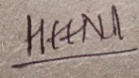 Signature								Signature		(Program Chairperson & Vice Principal)				(Principal)Program: Bachelor of Management Studies (2023-24)Program: Bachelor of Management Studies (2023-24)Program: Bachelor of Management Studies (2023-24)Program: Bachelor of Management Studies (2023-24)Program: Bachelor of Management Studies (2023-24)Program: Bachelor of Management Studies (2023-24)Semester: IISemester: IISemester: IICourse: Business StatisticsCourse: Business StatisticsCourse: Business StatisticsCourse: Business StatisticsCourse: Business StatisticsCourse: Business StatisticsCourse Code: Course Code: Course Code: Teaching SchemeTeaching SchemeTeaching SchemeTeaching SchemeTeaching SchemeEvaluation SchemeEvaluation SchemeEvaluation SchemeEvaluation SchemeLecture (Hours per week)Lecture (Hours per week)Practical Tutori alCreditsContinuous Assessment (CA) Continuous Assessment (CA) Semester End Examinations (SEE)Semester End Examinations (SEE)0202NilNil0220203030Learning Objectives:To provide knowledge regarding important statistical tools and formulas.To understand importance of statistics in real life situations.Learning Objectives:To provide knowledge regarding important statistical tools and formulas.To understand importance of statistics in real life situations.Learning Objectives:To provide knowledge regarding important statistical tools and formulas.To understand importance of statistics in real life situations.Learning Objectives:To provide knowledge regarding important statistical tools and formulas.To understand importance of statistics in real life situations.Learning Objectives:To provide knowledge regarding important statistical tools and formulas.To understand importance of statistics in real life situations.Learning Objectives:To provide knowledge regarding important statistical tools and formulas.To understand importance of statistics in real life situations.Learning Objectives:To provide knowledge regarding important statistical tools and formulas.To understand importance of statistics in real life situations.Learning Objectives:To provide knowledge regarding important statistical tools and formulas.To understand importance of statistics in real life situations.Learning Objectives:To provide knowledge regarding important statistical tools and formulas.To understand importance of statistics in real life situations.Course Outcomes:Compute various measures of central tendency and use them in real life situations.Compute various measures of dispersion and apply it to Business Situations.Understand and apply various concepts of Probability in daily life and in Business Decision making.Course Outcomes:Compute various measures of central tendency and use them in real life situations.Compute various measures of dispersion and apply it to Business Situations.Understand and apply various concepts of Probability in daily life and in Business Decision making.Course Outcomes:Compute various measures of central tendency and use them in real life situations.Compute various measures of dispersion and apply it to Business Situations.Understand and apply various concepts of Probability in daily life and in Business Decision making.Course Outcomes:Compute various measures of central tendency and use them in real life situations.Compute various measures of dispersion and apply it to Business Situations.Understand and apply various concepts of Probability in daily life and in Business Decision making.Course Outcomes:Compute various measures of central tendency and use them in real life situations.Compute various measures of dispersion and apply it to Business Situations.Understand and apply various concepts of Probability in daily life and in Business Decision making.Course Outcomes:Compute various measures of central tendency and use them in real life situations.Compute various measures of dispersion and apply it to Business Situations.Understand and apply various concepts of Probability in daily life and in Business Decision making.Course Outcomes:Compute various measures of central tendency and use them in real life situations.Compute various measures of dispersion and apply it to Business Situations.Understand and apply various concepts of Probability in daily life and in Business Decision making.Course Outcomes:Compute various measures of central tendency and use them in real life situations.Compute various measures of dispersion and apply it to Business Situations.Understand and apply various concepts of Probability in daily life and in Business Decision making.Course Outcomes:Compute various measures of central tendency and use them in real life situations.Compute various measures of dispersion and apply it to Business Situations.Understand and apply various concepts of Probability in daily life and in Business Decision making.Pedagogy:Business Applications of statistical techniques studied would be discussed in class. Short case studies would either be discussed in class or given to students as assignments.Pedagogy:Business Applications of statistical techniques studied would be discussed in class. Short case studies would either be discussed in class or given to students as assignments.Pedagogy:Business Applications of statistical techniques studied would be discussed in class. Short case studies would either be discussed in class or given to students as assignments.Pedagogy:Business Applications of statistical techniques studied would be discussed in class. Short case studies would either be discussed in class or given to students as assignments.Pedagogy:Business Applications of statistical techniques studied would be discussed in class. Short case studies would either be discussed in class or given to students as assignments.Pedagogy:Business Applications of statistical techniques studied would be discussed in class. Short case studies would either be discussed in class or given to students as assignments.Pedagogy:Business Applications of statistical techniques studied would be discussed in class. Short case studies would either be discussed in class or given to students as assignments.Pedagogy:Business Applications of statistical techniques studied would be discussed in class. Short case studies would either be discussed in class or given to students as assignments.Pedagogy:Business Applications of statistical techniques studied would be discussed in class. Short case studies would either be discussed in class or given to students as assignments.Outline of Syllabus: (per session plan)Outline of Syllabus: (per session plan)Outline of Syllabus: (per session plan)Outline of Syllabus: (per session plan)Outline of Syllabus: (per session plan)Outline of Syllabus: (per session plan)Outline of Syllabus: (per session plan)Outline of Syllabus: (per session plan)Outline of Syllabus: (per session plan)ModuleDescriptionDescriptionDescriptionDescriptionDescriptionDescriptionDescriptionNo of Hours1Introduction and Descriptive StatisticsIntroduction and Descriptive StatisticsIntroduction and Descriptive StatisticsIntroduction and Descriptive StatisticsIntroduction and Descriptive StatisticsIntroduction and Descriptive StatisticsIntroduction and Descriptive Statistics152Probability & Probability DistributionsProbability & Probability DistributionsProbability & Probability DistributionsProbability & Probability DistributionsProbability & Probability DistributionsProbability & Probability DistributionsProbability & Probability Distributions15TotalTotalTotalTotalTotalTotalTotalTotal30PRACTICALSPRACTICALSPRACTICALSPRACTICALSPRACTICALSPRACTICALSPRACTICALSPRACTICALS-Session Outline:Session Outline:Session Outline:Session Outline:ModuleModule ContentModule wise Pedagogy UsedDuration of ModuleModule 1Introduction and Descriptive Statistics:Introduction:  Meaning, Scope and Limitations of Statistics, Basic Statistical Concepts: Population, Sample, variate, Attributes, Parameter, Statistic. Types of data, Sources of data: Primary and secondary, sample and census survey.Descriptive Statistics:Measures of Central Tendency: Definition of Average, Types of Averages: Arithmetic Mean, Combined and Weighted arithmetic mean, median, and Mode for raw data, Ungrouped frequency distribution, grouped frequency distribution. Quartiles, Deciles and Percentiles.Measures of Dispersions: Concept of dispersion- Absolute & Relative, Range, Quartile Deviation, Mean Deviation, Standard Deviation and corresponding coefficients. Combined Standard deviation.Classroom sessions with adaptive methods & computational thinking.15(2+6+7)Module 2Probability & Probability DistributionsProbability TheoryConcept of random experiment/trial and possible outcomes; Sample Space and Discrete Sample Space; Events their types, Algebra of Events, Mutually Exclusive and Exhaustive Events, Complimentary events.Classical definition of Probability, Addition theorem (without proof), conditional probability.Independence of Events: P (A ∩B ) = P(A) P(B), Simple examplesBayes TheoremProbability Distributions:Discrete Probability Distribution: Binomial, Poisson (Properties and applications only, no derivations are expected)Continuous Probability distribution: Normal Distribution. (Properties and applications only, no derivations are expected)Classroom sessions with computational thinking.15(4+5+6)Reference Books:Business Mathematics , D. C. Sancheti and V. K. Kapoor , Sultan Chand & Sons, 2006,Mathematics for Business Economics: J. D. Gupta, P. K. Gupta and Man Mohan, Tata Mc‐ Graw Hill Publishing Co. Ltd., 1987Schaum Series STATISTICS , Murray Spiegel, Larry Stephens, Mc Graw HillOperations Research, Gupta and Kapoor ,S. Chand & Sons Co.Statistical Methods, S.G. Gupta, S. Chand & Sons Co. Business Mathematics & Statistics, B Aggarwal, Ane Book Pvt. LimitedStatistics for management, Richard Levin, David S. Rubin, Sanjay Rastogi /Masoos Husain siddiqui. Pearson PublicationMathematics & Statistics, Ajay Goel & Alka Goel., Taxmann’s PublicationQuantitative Techniques of Decision Making, Anand Sharma, Himalaya Publishing HouseBusiness Statistics Using Excel & SPSS, Nick Lee & Mike, SAGEBusiness mathematics and statistics, V.R.Nikam, (Chandralok Prakashan)Continuous AssessmentDetailsMarksComponent 1 (CA-1) Internal class test (online or offline)2 Class tests will be taken for each courseMarks scored will be computed as the Average of the marks scored by the learner in the 2 Class tests carrying 10 Marks each10 marksComponent 2 (CA-2)Presentations/Project Work/ Viva-Voce/ Book Review/ Field visit & its presentations/ Entrepreneurship Fair/ Documentary filming/ Assignments/ Group Discussions Etc.10 marksQuestion NumberDescriptionMarksTotal MarksQ1.Answer any 2 from the following (Module I)a.b.c.5 Marks*210Q2.Answer any 2 from the following: (Module II)a.b.c.5 Marks*210Q3.Answer any 2 from the following: (Module I&II)a.b.c.5 Marks*210TOTAL              MARKS30